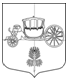 ВНУТРИГОРОДСКОЕ МУНИЦИПАЛЬНОЕ ОБРАЗОВАНИЕ САНКТ-ПЕТЕРБУРГА МУНИЦИПАЛЬНОГО ОКРУГА СОСНОВАЯ ПОЛЯНАМЕСТНАЯ АДМИНИСТРАЦИЯП О С Т А Н О В Л Е Н И Е«О внесении изменений в Постановление Местной администрации от 01.12.2016 г. №1-19 «Об утверждении ведомственных целевых  программ на 2017  год внутригородского муниципального образования Санкт-Петербурга муниципального округа СОСНОВАЯ ПОЯЛНА»        В соответствии с Федеральным законом от 06.10.2003 №131-ФЗ «Об общих принципах организации местного самоуправления в Российской Федерации»; Законом Санкт-Петербурга от 23.09.2009 г. № 420-79 «О местном самоуправлении в Санкт-Петербурге»; Уставом внутригородского муниципального образования Санкт-Петербурга муниципального округа СОСНОВАЯ ПОЛЯНА,ПОСТАНОВЛЯЮ:1. Внести изменения в ведомственную целевую программу  на 2017 год «Организация и проведение досуговых мероприятий для жителей муниципального образования», согласно Приложению №1 к настоящему Постановлению.2.  Постановление вступает в силу с момента его подписания.3.  Контроль исполнения настоящего Постановления оставляю за собой.Глава Местной администрации					МО СОСНОВАЯ ПОЛЯНА	                                                                          А.Р. РауПриложение №                                                        к  Постановлению Местной администрации № _______ от __________2017г.УтверждаюГлава Местной администрацииМО СОСНОВАЯ ПОЛЯНА__________________ А.Р.РауВедомственная целевая программа на 2017 год«Организация и проведение досуговых мероприятий дляжителей муниципального образования»ПЛАН ПРОГРАММЫПеречень мероприятий ведомственной целевой программы на 2017 год«Организация и проведение досуговых мероприятий для жителей муниципального образования»Код бюджетной классификации 939 0801 44000 00561244Главный специалист                                                                                          Позднякова И.П.30.03.2017г. Санкт-Петербург№ 1-4Ответственный исполнитель программыМестная администрация внутригородского муниципального образования Санкт-Петербурга муниципального округа СОСНОВАЯ ПОЛЯНАНаименование ПрограммыВедомственная целевая программа на 2017 год«Организация и проведение досуговых мероприятий дляжителей муниципального образования»Основание для разработки ПрограммыКонституция Российской Федерации;
Федеральный закон от 06.10.2003 № 131-ФЗ "Об общих принципах организации местного самоуправления в Российской Федерации";
Закон Санкт-Петербурга от 23.09.2009 г. № 420-79 «Об организации местного самоуправления в Санкт-Петербурге»;
Федеральный закон от 19.05.1995 № 82-ФЗ "Об общественных объединениях";
Федеральный закон от 12.01.1996 № 7-ФЗ "О некоммерческих организациях";
Постановление Верховного Совета Российской Федерации от 03.06.1993 № 5090-1 "Об Основных направлениях государственной молодежной политики в Российской Федерации";Цель ПрограммыСоздание условий для формирования законопослушных, образованных, духовно и физически здоровых граждан, обладающих здоровой мотивацией к самореализации во всех сферах активной созидательной деятельности на благо внутригородского муниципального образования Санкт-Петербурга муниципального округа СОСНОВАЯ ПОЛЯНА.Задачи ПрограммыФормирование нормативной правовой базы и проведение организационно-методической деятельности с целью повышения эффективности реализации политики в сфере культурного досуга внутригородского муниципального образования Санкт-Петербурга муниципального округа СОСНОВАЯ ПОЛЯНА.Этапы и сроки реализации  Программы2017 годОбъем бюджетных ассигнований Программы 4837,0тыс. руб.Источники финансирования программыМестный бюджет внутригородского муниципального образования Санкт-Петербурга муниципального округа СОСНОВАЯ ПОЛЯНА на 2017 годОжидаемые результаты реализации ПрограммыРеализация  мероприятий  ведомственной целевой программы  позволит обеспечить:оптимизацию методического, аналитического и информационного сопровождения в сфере культурного досуга внутригородского муниципального образования Санкт-Петербурга муниципального округа СОСНОВАЯ ПОЛЯНА;создать новые формы поддержки социально значимых инициатив; увеличить численность жителей, принимающих участие в реализации городских социально значимых инициативных проектов внутригородского муниципального образования Санкт-Петербурга муниципального округа СОСНОВАЯ ПОЛЯНА;увеличить рост численности жителей, принимающих участие в деятельности общественных объединений (в том числе патриотической направленности) внутригородского муниципального образования Санкт-Петербурга муниципального округа СОСНОВАЯ ПОЛЯНА;          стабилизировать становление и развитие общегражданских традиций;увеличить численность жителей, принимающих участие в организации и проведении массовых мероприятий внутригородского Муниципального образования Санкт-Петербурга Муниципального округа  СОСНОВАЯ ПОЛЯНА№ 
п/п Наименование
мероприятия Затраты
(тыс. руб.)Месяц Кол-во участников1Изготовление и раздача календарей населению70,00декабрь702Организация автобусной экскурсии ко Дню освобождения Ленинграда от фашистских захватчиков в «Государственный мемориальный музей обороны и блокады Ленинграда»40,00январь903Мероприятия ко Дню культуры29,7март, апрель1504Уроки истории99,00февраль-май18005Экскурсии на Дорогу Жизни «Цветок Жизни» 34,00январь456Съемка фильма «Ленинградский обоз»89,00март520007День Единения народов России и Белоруссии66,8апрель3008День семьи «Счастливая семья - это мы»29,7июль309Публичная акция «Встречаем весну»29,7апрель100  10Публичная акция «Наши меньшие друзья»37,1апрель4011Организация и проведение автобусной экскурсий для опекаемых детей, проживающих на территории МО СОСНОВАЯ ПОЛЯНА 70,00май, октябрь9012Автобусная экскурсия для детей-инвалидов, проживающих на территории МО СОСНОВАЯ ПОЛЯНА70,00май, октябрь9013Краеведческие экскурсии для жителей округа (для советов ветеранов)740,00май, октябрь2000144 - е Новогодних представления  для детей 760,00декабрь120015Организация  и проведение мероприятий ко Дню знаний- акция66,8сентябрь40016Граффити  «Сказки нашего двора»44,5апрель, май3017Организация  и проведение мероприятий к Празднику двора открытие  детских площадок111,3май, июнь50018Приобретение билетов на новогодние спектакли в театры города для опекаемых детей70,00декабрь5019Игровая площадка «Юный автомобилист»900,00май-сентябрь100020Фильм про Сосновую Поляну200,0сентябрь5200021Весенний концерт64,0май34022Акция «Благодарным потомкам»40,0апрель-май1 500023Организация и проведение мероприятий ко Дню единения111,3ноябрь30024Экологическая тропа для жителей44,5сентябрь9025Организация и проведение мероприятий по охране окружающей среды614,6в течение года100026Организация и проведение мероприятия в ЦБС   80,00май-июнь100028Литературно-музыкальные композиции60,00 апрель - май34029Мероприятия ко Дню Победы100,00май10030Экскурсия на место гибели пограничника Гарькавого30,00октябрь4531Экскурсия на заставу пограничникаГарькавого40,00май4532Фотовыставка «Легенда округа» 55,00май100033Организация и проведение флеш-моба 40,00сентябрь100Итого 4837,0